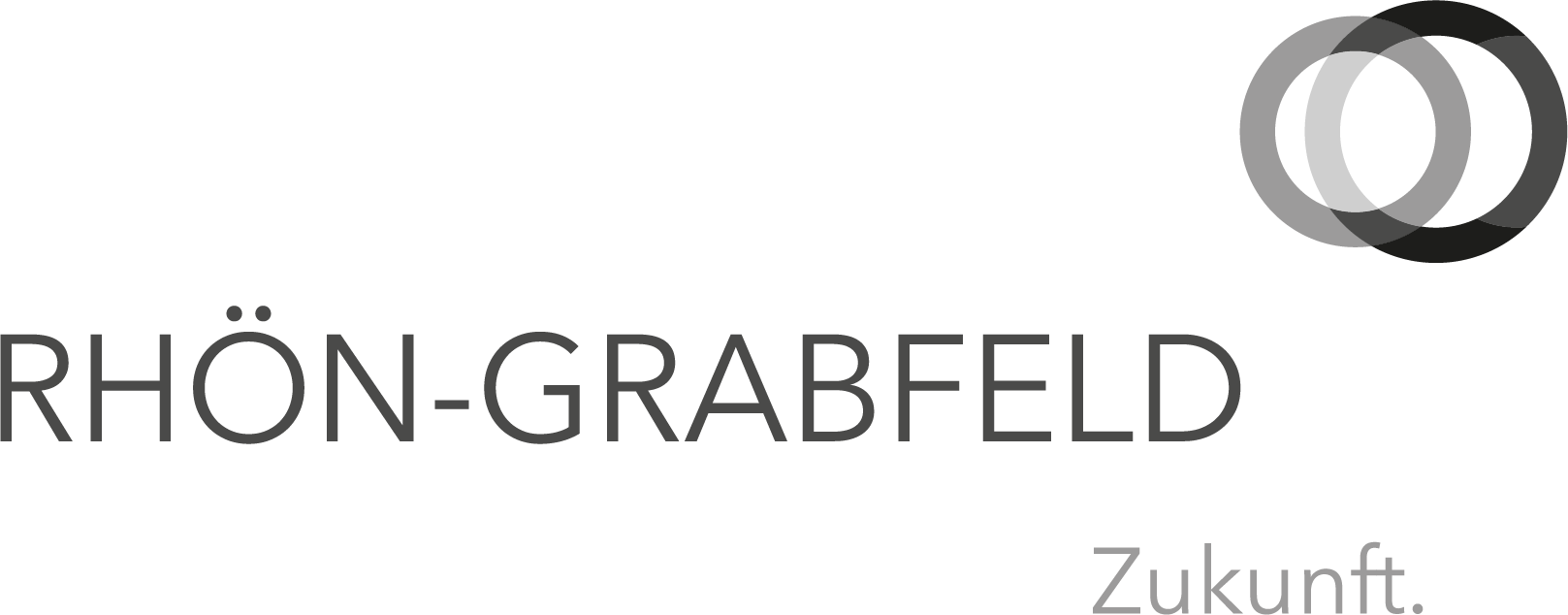 Antrag auf Ausstellung eines Internationalen FührerscheinsListen Nr.________________Abholung ab:Gewünschte Zustellung/ Aushändigung	Zustellung per Übergabe-Einschreiben (zzgl. 3,95 Euro)	persönliche Aushändigung an Antragsteller/-in oder bevollmächtigte PersonIch bin im Besitz der Fahrerlaubnis folgenderAngaben zum Internationalen Führerschein
(Die Angaben sind erforderlich zur Erstellung des Internationalen Führerscheins)
Ich beantrage die Ausstellung eines Internationalen Führerscheins gemäß § 25 a, b FeV nach:	Anlage 8 c (Vertragsstaaten: Ägypten, Argentinien, Chile, Indien, Irak, Libanon, Mexiko, Sri Lanka, Syrien, Thailand, Türkei)	Anlage 8 d 	(alle restlichen Vertragsstaaten)	Die Laufzeit des Internationalen Führerscheins soll auf meine C/CE bzw.- D/DE-Klassen angepasst werden.	Ich bin noch im Besitz eines gültigen Internationalen Führerscheines. Gültigkeit bis: ________________Ich lege vor:	1 aktuelles biometrisches Lichtbild in der Größe von 35 x 45 mm,	Führerschein	Gebühr 16,30 € Nur vom Landratsamt auszufüllen:Der Internationale Führerschein ist gültig bis _______________________ und wird ausgestellt für die Klasse(n) A		 B		 C bis 7500 kg zGG C		 D		 EHinweis:Ihre nationalen Fahrerlaubnisklassen können von den internationalen Klassen abweichen! Bitte achten Sie auf die abgesiegelten Klassen im Internationalen Führerschein. Diese sind Sie im Ausland berechtigt zu fahren.Der Empfang des Internationalen Führerscheins wird bestätigt:
Bad Neustadt a. d. Saale, den ___________	_________________________________	
								(Unterschrift)GeburtstagGeburtsnameFamiliennameVornamenGeburtsortAnschrift (Straße, Hausnummer, PLZ, Ort)Telefonische Rückfragen tagsüber unter Tel. Nr.Klasse(n):erteilt am:Behörde:Führerscheinnr.:Ort, DatumUnterschrift des Antragstellers